Мы матрёшки— вот какие крошки     В один из зимних денёчков  в гости к малышам пришла матрёшка. Дети очень обрадовались такой такой гостье. «Матрешка»! кричали они.«Правильно, я — матрёшка. Во всем мире известная игрушка. Посмотрите, какой у меня  красивый сарафан, на голове платочек, на шее бусы, а на ногах – русские сапожки» — ответила им гостья.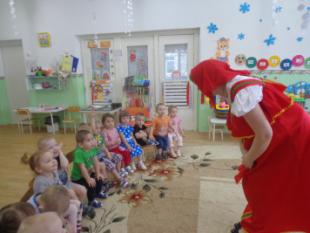 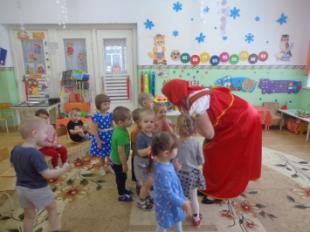 Гостья пришла не одна, а со своими подругами – крошками. Дети рассмотрели матрешек, в нарядных сарафанах и платочках.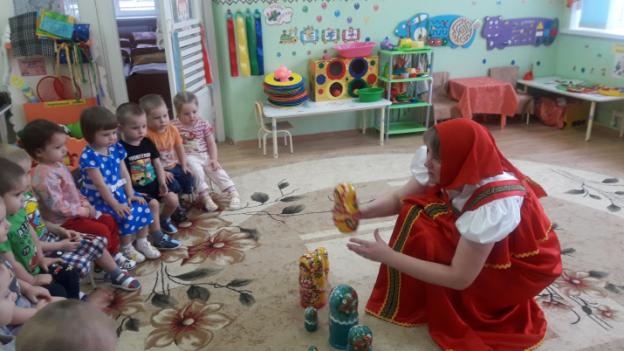 Затем поиграла в игру «Собери  матрешку», «Найди большую и маленькую матрешку»В матрешке - матрешка.
В матрешке - матрешка.
А самая маленькая,
Как крошка.
Люблю я с матрешками
Часто играть,
Сперва разбирать их,
Потом собирать.
Собрать их недолго:
Минута, вторая -
И вырастет сразу матрешка большая.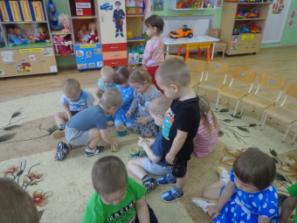 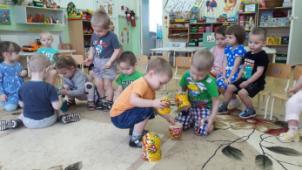 После игры с матрешками малышам тоже захотелось превратиться в матрешек. Сказав волшебные слова, дети превратились в  матрешек.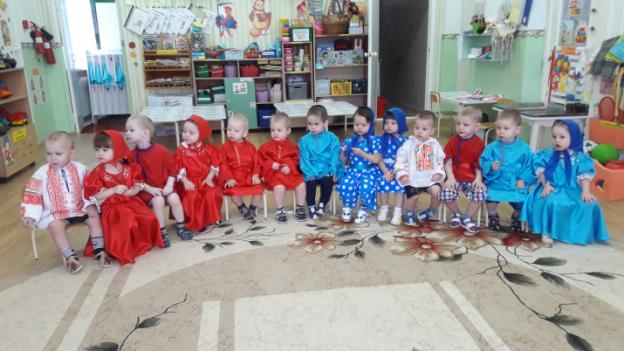 Им было так интересно показать свои наряды друг другу, став матрешками.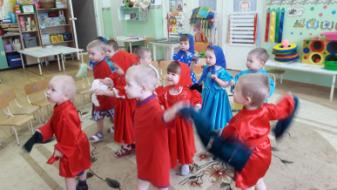 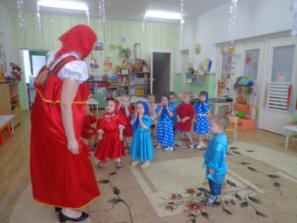 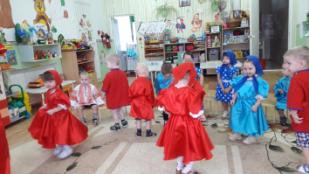 Затем началась пляска «Танец с платочками»,  «Игры на ложках», «Игры на бубенцах», «Танец в парах».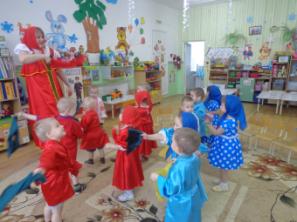 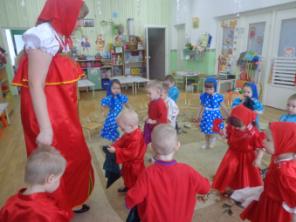 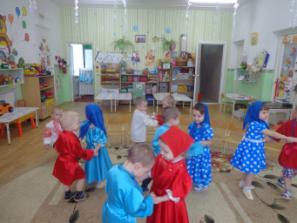 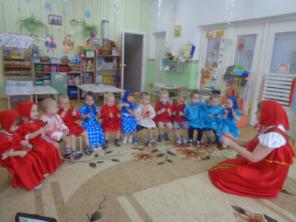 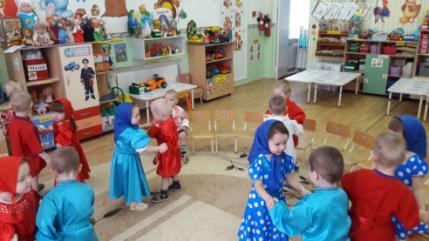 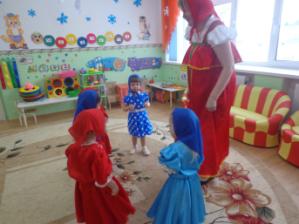 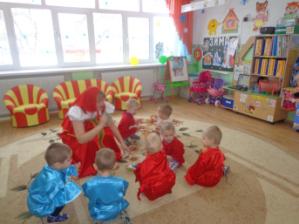 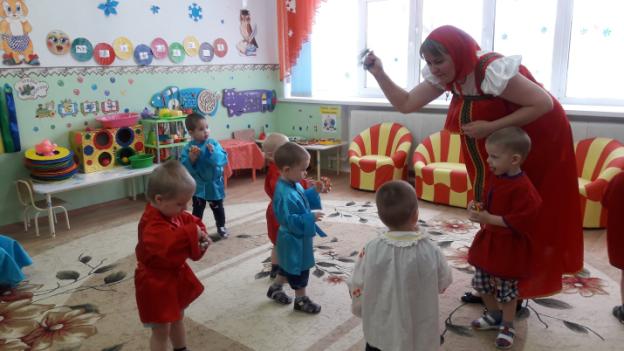 В заключение  развлечения ребята раскрасиили на память об этой встрече матрёшку. Очень красиво раскрасили малыши матрешкам платья и платочки.  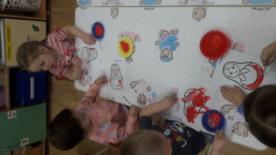 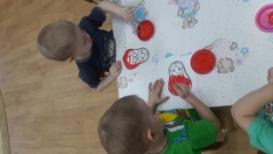 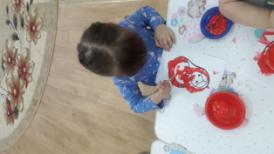 Вот так интересно, весело и позитивно прошло развлечение в первой младшей группе «Василёк» детского сада «Сибирячок» корпус №3.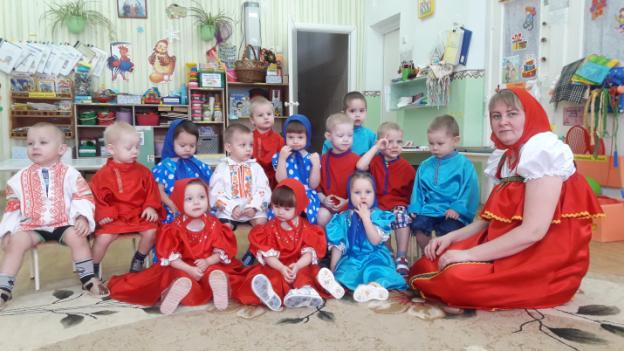 Стёпочкина Маргарита Сергеевна, воспитатель  высшей квалификационной категории